ΕΘΕΛΟΝΤΙΚΗ ΑΙΜΟΔΟΣΙΑ ΣΤΗΝ ΑΛΕΞΑΝΔΡΕΙΑ ΠΑΝΕΠΙΣΤΗΜΙΟΥΠΟΛΗ ΤΟΥ ΔΙ.ΠΑ.ΕΗ Αλεξάνδρεια Πανεπιστημιούπολη του ΔΙ.ΠΑ.Ε συμμετείχε, την Δευτέρα 28 Φεβρουαρίου 2022, στην προγραμματισμένη αιμοδοσία  του Τμήματος Υγειονομικής Περίθαλψης, Συμβουλευτικής και Ψυχολογικής Στήριξης που πραγματοποιήθηκε στην αίθουσα εκδηλώσεων «ΦΙΛΙΠΠΟΣ» της Αλεξάνδρειας Πανεπιστημιούπολης του Δι.Πα.Ε. Ευχαριστούμε θερμά τους Φοιτητές, το Εκπαιδευτικό και  Διοικητικό Προσωπικό που πρόσφεραν εθελοντικά αίμα, ενισχύοντας την τράπεζα αίματος της Αλεξάνδρειας Πανεπιστημιούπολης  (συγκεντρώθηκαν   51 πολύτιμες μονάδες αίμα) αλλά και όσους προσήλθαν αλλά δεν κατάφεραν να αιμοδοτήσουν για ιατρικούς λόγους. Ελπίζουμε την επόμενη φορά!!!Πάραυτα, χαιρόμαστε ιδιαίτερα καθώς ο βασικότερος σκοπός της δράσης αυτής, ο οποίος είναι να δίνουμε όλοι συχνότερα αίμα, όλο και περισσότερο επιτυγχάνεται!Επίσης, η  Αλεξάνδρεια Πανεπιστημιούπολη του Δι.Πα.Ε ευχαριστεί την κινητή μονάδα αιμοδοσίας του Γενικού Νοσοκομείου «ΙΠΠΟΚΡΑΤΕΙΟ» Θεσσαλονίκης  για τη συνεργασία τους που πολλά χρόνια τώρα διατηρεί μαζί μας.Το Ίδρυμα μας  θα συνεχίσει να δίνει το παρόν σε δράσεις που στηρίζουν τον συνάνθρωπο γιατί μόνο “Όλοι μαζί μπορούμε”. Ας μην το ξεχνάει κανείς.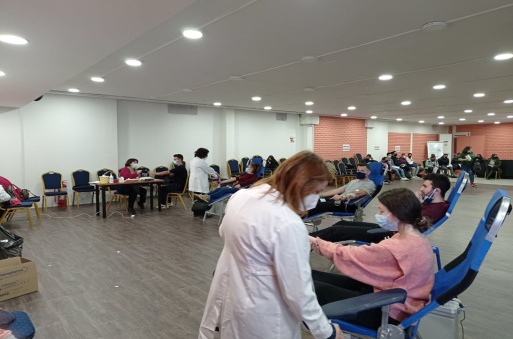 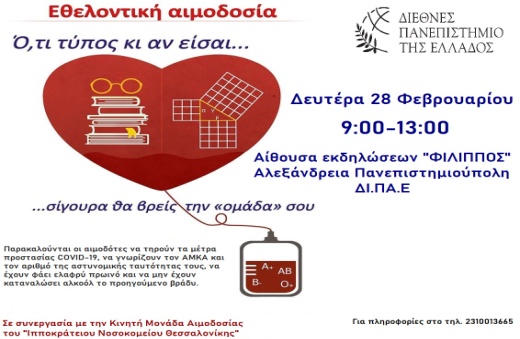 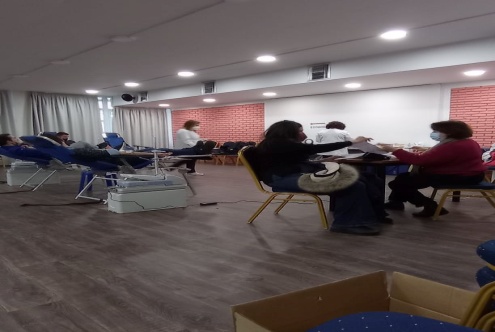 